АДМИНИСТРАЦИЯ  СПАССКОГО СЕЛЬСОВЕТА                                  САРАКТАШСКОГО РАЙОНА ОРЕНБУРГСКОЙ ОБЛАСТИП О С Т А Н О В Л Е Н И Е _________________________________________________________________________________________________________10.03.2020				с.  Спасское			        № 19-пОб организации пропуска  весеннего паводкана территории Спасского сельсоветав 2020 годуВ целях снижения риска возникновения чрезвычайных ситуаций, связанных с весенним половодьем, а также уменьшения последствий при их возникновении, обеспечения защиты населения и объектов экономики от паводка на территории Спасского сельсовета в 2020 году:1.Утвердить состав паводковой комиссии. (Приложение № 1)1.1. Паводковой комиссии осуществлять общее руководство работами по предупреждению и ликвидации ЧС, возникающих в паводковый период.2. Утвердить план инженерно-технических мероприятий по подготовке к весеннему паводку и ликвидации его последствий в 2020 году на территории Спасского сельсовета. (Приложение № 2)3.Контроль за исполнением настоящего постановления оставляю за собой.Глава муниципального образования                                            В.А.СпицинРазослано: прокурору района, руководителям организаций и учреждений, в дело.Приложение 1к постановлению администрации Спасского сельсоветаот 10.03.2020 г. № 19 -пСОСТАВпаводковой комиссииСпицин 			       -  глава муниципального образованияВячеслав Александрович              Кажан			       - директор Спасской СОШЕлена ИгоревнаГубанкова                             - директор Нижнеаскаровской ООШАнна ИвановнаСапрыкин 		                - управляющий ИП «КФХ Перезоников Ф.В.» Петр Николаевич			(по согласованию)Тараскин                              - управляющий СПК «Красногорский»Андрей АлександровичДесятова			      - фельдшер Спасского ФАПОльга ВикторовнаГопоненко                           - фельдшер Нижнеаскаровского ФАПРаиса Яковлевна Абдулгазизов                     - УУП (по согласованию)Рустам СайфулловичПЛАНинженерно-технических мероприятий по подготовке к весеннему паводку и ликвидации его последствий в 2020 году на территории  Спасского сельсовета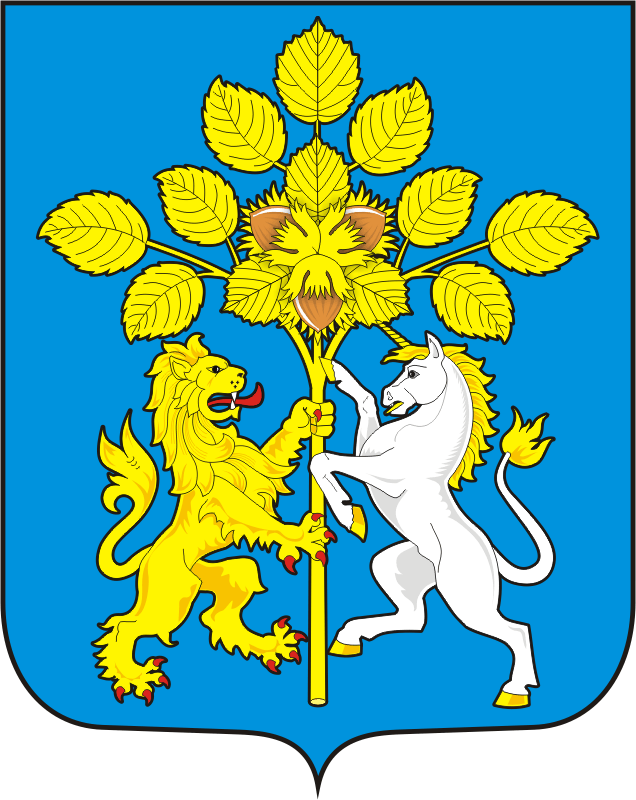 Приложение № 2 к постановлению администрации Спасского сельсовета от 10.03.2020 г. № 19-п№п/пНаименование мероприятийСрок исполненияОтветственные исполнители1.В период прохождения паводка организовать наблюдения за таянием снега, уровнем воды в водоемахмарт - апрель Спицин В.А. – глава Спасского сельсовета2. Обеспечить аварийный запас ГСМ, топлива для котельных, финансовых ресурсов для проведения паводка и ликвидации его последствийдо 5 апреляСпицин В.А.-  глава Спасского сельсоветаПеревозников Ф.В. –глава КФХ «ИП Перевозников Ф.В.» (по согласованию)3.Ликвидировать искусственные сооружения, препятствующие пропуску паводковых воддо 5 апреляСпицин В.А. – глава Спасского сельсовета4. Организовать и провести обследование линий электро-передач и связи, дорог и водопропускных труб, принять меры по их очистке, ремонту и дополнительному укреплениюдо 8 апреляСпицин В.А. – глава Спасского сельсовета5.Провести мероприятия по очистке от снега улиц, водоотводных каналов, обеспечить сброс снега с крыш домов и зданий, соблюдая безопасность работдо 5 апреляСпицин В.А. – глава Спасского сельсоветаруководители организаций и учреждений сельсовета6.Изготовить памятки по осуществлению действий населения во время весеннего паводкамартадминистрация сельсовета7Провести подворный обход граждан, проживающих на территории МО Спасский сельсоветмартадминистрация сельсовета